受付No.＿＿＿＿＿＿＿＿＿＿＿別記第１号様式（第４条関係）昭和歴史文化記念館　利用申請書兼減免申請書申請日：　　　　年　　　月　　　日　豊島区長　あて多目的室の利用規約に同意し、昭和歴史文化記念館の利用を申請します。＜減免申請に必要な書類＞※１ 代表者または連絡担当者が区内に住所を有することも必要です。　　　　　　　　　　　　　　　　　　　（管理者用）　　　　　　　　　　　　　　　　　　　　　　　　受付日〔　　　　 /　　 　　/　 　　　〕　受付No.　　　　　　　　　　　利用月：　　　　年　　　　月 本人確認〔個・健・免・旅・その他　　　　　　　　　　〕　減免確認〔　　　　　　　　　　　　　　　　　〕抽選有無　抽選有（申請期間初日・利用日時重複）　抽選無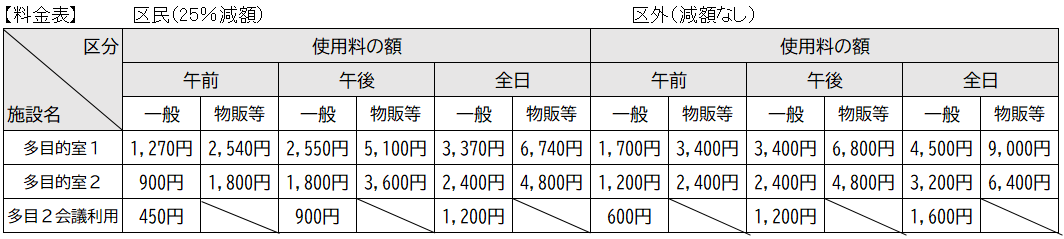 団体・会社名名称〔ﾌﾘｶﾞﾅ〕　　　　　　　　　　〔ﾌﾘｶﾞﾅ〕　　　　　　　　　　〔ﾌﾘｶﾞﾅ〕　　　　　　　　　　〔ﾌﾘｶﾞﾅ〕　　　　　　　　　　団体・会社名住所〒　　　　　　　〒　　　　　　　電話番号申請者（代表者）氏名〔ﾌﾘｶﾞﾅ〕　　　　　　　　　　〔ﾌﾘｶﾞﾅ〕　　　　　　　　　　〔ﾌﾘｶﾞﾅ〕　　　　　　　　　　〔ﾌﾘｶﾞﾅ〕　　　　　　　　　　申請者（代表者）住所〒　　　　　　　〒　　　　　　　電話番号連絡担当者同上　※連絡担当者様宛てに、利用承認等の通知を送付します。同上　※連絡担当者様宛てに、利用承認等の通知を送付します。同上　※連絡担当者様宛てに、利用承認等の通知を送付します。同上　※連絡担当者様宛てに、利用承認等の通知を送付します。同上　※連絡担当者様宛てに、利用承認等の通知を送付します。連絡担当者氏名〔ﾌﾘｶﾞﾅ〕　　　　　　　　　　〔ﾌﾘｶﾞﾅ〕　　　　　　　　　　〔ﾌﾘｶﾞﾅ〕　　　　　　　　　　〔ﾌﾘｶﾞﾅ〕　　　　　　　　　　連絡担当者住所〒　　　　　　　〒　　　　　　　電話番号利用施設多目的室１（１階）　　多目的室２（２階）多目的室１（１階）　　多目的室２（２階）多目的室１（１階）　　多目的室２（２階）多目的室１（１階）　　多目的室２（２階）多目的室１（１階）　　多目的室２（２階）利用日・利用時間　　　年　　月　　日（　）午前(10～12時）午後(13～17時）全日(10～17時)～　　　年　　月　　日（　）午前(10～12時）午後(13～17時）全日(10～17時)　　　年　　月　　日（　）午前(10～12時）午後(13～17時）全日(10～17時)～　　　年　　月　　日（　）午前(10～12時）午後(13～17時）全日(10～17時)　　　年　　月　　日（　）午前(10～12時）午後(13～17時）全日(10～17時)～　　　年　　月　　日（　）午前(10～12時）午後(13～17時）全日(10～17時)　　　年　　月　　日（　）午前(10～12時）午後(13～17時）全日(10～17時)～　　　年　　月　　日（　）午前(10～12時）午後(13～17時）全日(10～17時)　　　年　　月　　日（　）午前(10～12時）午後(13～17時）全日(10～17時)～　　　年　　月　　日（　）午前(10～12時）午後(13～17時）全日(10～17時)利用目的　昭和の歴史・文化を次世代に継承する　地域文化の発展及び地域の活性化に寄与する　昭和の歴史・文化を次世代に継承する　地域文化の発展及び地域の活性化に寄与する　昭和の歴史・文化を次世代に継承する　地域文化の発展及び地域の活性化に寄与する　昭和の歴史・文化を次世代に継承する　地域文化の発展及び地域の活性化に寄与する　昭和の歴史・文化を次世代に継承する　地域文化の発展及び地域の活性化に寄与する利用内容区分区分会議　展示会 　イベント 　ワークショップその他（　　　　　　　　　　　　　）※いずれの場合も「企画内容確認シート」をご提出ください。会議　展示会 　イベント 　ワークショップその他（　　　　　　　　　　　　　）※いずれの場合も「企画内容確認シート」をご提出ください。会議　展示会 　イベント 　ワークショップその他（　　　　　　　　　　　　　）※いずれの場合も「企画内容確認シート」をご提出ください。利用内容イベント・会議名イベント・会議名物品の販売・　入場料等徴収有　・　無　　※複数日申請の場合は、全体での有無をご記入ください。有　・　無　　※複数日申請の場合は、全体での有無をご記入ください。有　・　無　　※複数日申請の場合は、全体での有無をご記入ください。有　・　無　　※複数日申請の場合は、全体での有無をご記入ください。有　・　無　　※複数日申請の場合は、全体での有無をご記入ください。減免有　・　無　　※有の場合は、下記該当事由を選択ください。有　・　無　　※有の場合は、下記該当事由を選択ください。有　・　無　　※有の場合は、下記該当事由を選択ください。有　・　無　　※有の場合は、下記該当事由を選択ください。有　・　無　　※有の場合は、下記該当事由を選択ください。減免個人：在住 在勤 在学 団体：区内に事務所等がある 構成員の半数以上が豊島区民その他：（　　　　　　　　　　）個人：在住 在勤 在学 団体：区内に事務所等がある 構成員の半数以上が豊島区民その他：（　　　　　　　　　　）個人：在住 在勤 在学 団体：区内に事務所等がある 構成員の半数以上が豊島区民その他：（　　　　　　　　　　）個人：在住 在勤 在学 団体：区内に事務所等がある 構成員の半数以上が豊島区民その他：（　　　　　　　　　　）個人：在住 在勤 在学 団体：区内に事務所等がある 構成員の半数以上が豊島区民その他：（　　　　　　　　　　）【特記事項】【特記事項】【特記事項】【特記事項】【特記事項】【特記事項】減免理由減免理由必要書類個人の場合在住住所がわかるもの（例：免許証、保険証など）個人の場合在勤会社の事務所の所在地が豊島区であり、勤務していることがわかるもの（例：社員証、在勤証明書など）個人の場合在学学生証、在学証明書など団体※１の場合区内に事務所を有する事務所の所在地がわかるもの（例：会社のパンフレット、ホームページのコピー、登記簿謄本（写）、定款、会則など）団体※１の場合構成員のうち、半数以上が豊島区民である構成員名簿処理受付・１次審査２次審査事務連絡承認通知発送承認通知発送使用料領収使用料領収変更変更撤回撤回処理／／／／検使用料＜合計＞　　　　　　　　　　　円＜合計＞　　　　　　　　　　　円＜合計＞　　　　　　　　　　　円＜合計＞　　　　　　　　　　　円＜合計＞　　　　　　　　　　　円＜合計＞　　　　　　　　　　　円＜合計＞　　　　　　　　　　　円使用料＜内訳＞　※減額（個人：在住・在勤・在学　団体：区内事務所・過半数区民）＜内訳＞　※減額（個人：在住・在勤・在学　団体：区内事務所・過半数区民）＜内訳＞　※減額（個人：在住・在勤・在学　団体：区内事務所・過半数区民）＜内訳＞　※減額（個人：在住・在勤・在学　団体：区内事務所・過半数区民）＜内訳＞　※減額（個人：在住・在勤・在学　団体：区内事務所・過半数区民）＜内訳＞　※減額（個人：在住・在勤・在学　団体：区内事務所・過半数区民）＜内訳＞　※減額（個人：在住・在勤・在学　団体：区内事務所・過半数区民）使用料減免多目的室区分物販使用料日数小計使用料無・25・501・ 2 ・2会前・後・全有・無円円使用料無・25・501・ 2 ・2会前・後・全有・無円円使用料無・25・501・ 2 ・2会前・後・全有・無円円使用料無・25・501・ 2 ・2会前・後・全有・無円円使用料無・25・501・ 2 ・2会前・後・全有・無円円使用料無・25・501・ 2 ・2会前・後・全有・無円円